ΔΙΑΛΕΓΕΤΕ ΑΝΑΜΕΣΑ ΣΤΗΝ ΕΡΓΑΣΙΑ ΓΙΑ ΚΑΒΑΦΗ Ή ΤΗΝ ΕΡΓΑΣΙΑ ΜΕ ΤΟ ΛΟΓΟΤΕΧΝΙΚΟ ΕΡΓΟ «ΣΤΗ ΔΙΑΠΑΣΩΝ»Σας δίνονται τρία ποιήματα του Κωνσταντίνου Καβάφη. Να απαντήσετε στις ερωτήσεις που ακολουθούν κάθε ποίημα. Οι εργασίες θα αποσταλούν στην ηλεκτρονική διεύθυνση: addastrift@gmail.com, έως τη Δευτέρα 27 Απριλίου 2020.ΙΘΑΚΗΤΟ ΠΟΙΗΜΑ πρωτοδημοσιεύτηκε στο περιοδικό Γράμματα του Οκτωβρίου - Νοεμβρίου 1911, όταν ο ποιητής ήταν σαράντα οκτώ ετών. Ανήκει στα διδακτικά ποιήματα του Καβάφη.Λαιστρυγόνες: μυθική φυλή γιγαντόσωμων ανθρωποφάγων, που είχαν πρωτεύουσα τους τη Λαιστρυγονία, την υψηλή πόλη του Λάμου.
κουβανείς: κουβαλάς.
σεντέφι ή σιντέφι: αντικείμενο φτιαγμένο από μάρμαρο, ουσία που ιριδίζει και αποτελεί την επιφάνεια ορισμένων οστράκων.
έβενος: μαύρο πολύτιμο ξύλο σκληρό, κατάλληλο για στίλβωση. ΕΡΩΤΗΣΕΙΣΤι είναι κατά την άποψή σας η Ιθάκη του ποιήματος;Να αναπτύξετε το νόημα του ποιήματος γραπτά σε μια περιεκτική παράγραφο ως δέκα γραμμές.Ο ποιητής χρησιμοποιεί στο ποίημα το β' ενικό πρόσωπο: α) Σε ποιον νομίζετε ότι απευθύνεται; β) Τι πετυχαίνει με αυτό τον εκφραστικό τρόπο;ΘΕΡΜΟΠΥΛΕΣΟ Καβάφης έγραψε το 1903 το ποίημα «Θερμοπύλες», το ύφος και το περιεχόμενο του οποίου θυμίζει αρχαίο επίγραμμα. Το ποίημα αναφέρεται ρητά στη μάχη των Θερμοπυλών, αλλά δίνει και άλλες συμβολικές προεκτάσεις στη θυσία των Σπαρτιατών. Παράλληλα με τη συναίσθηση του χρέους προς την πατρίδα ο ποιητής εξαίρει την προσωπική στάση των πολεμιστών και τονίζει τη σημασία της οφειλόμενης τιμής σε αυτούς που, παρά τις δυσκολίες, αγωνίζονται για να διαφυλάξουν τις αξίες και την ελευθερία τους.Tιμή σ' εκείνους όπου στη ζωή των
όρισαν και φυλάγουν Θερμοπύλες. 
Ποτέ από το χρέος μη κινούντες· 
δίκαιοι κι ίσοι σ' όλες των τες πράξεις, 
αλλά με λύπη κιόλας κι ευσπλαχνία· 
γενναίοι* οσάκις είναι πλούσιοι, κι όταν 
είναι πτωχοί, πάλ' εις μικρόν γενναίοι, 
πάλι συντρέχοντες όσο μπορούνε· 
πάντοτε την αλήθεια ομιλούντες, 
πλην χωρίς μίσος για τους ψευδομένους.Και περισσότερη τιμή τούς πρέπει 
όταν προβλέπουν (και πολλοί προβλέπουν) 
πως ο Εφιάλτης θα φανεί στο τέλος, 
κι οι Μήδοι επί τέλους θα διαβούνε. Κ.Π. Καβάφης, Ποιήματα, 
τόμ. 1, Ίκαρος1. Να παρουσιάσετε σε ένα κείμενο 80-100 λέξεων το βασικό περιεχόμενο του ποιήματος; 2. Τι συμβολίζουν οι Θερμοπύλες, οι Μήδοι και ο Εφιάλτης;Περιμένοντας τους βαρβάρους ΣΤΟ ΠΟΙΗΜΑ αυτό, που γράφτηκε γύρω στο 1900, ο Καβάφης επιχειρεί την πρώτη του έξοδο από τα μικρά δράματα της έγκλειστης ψυχής προς το κοινωνικό επίπεδο. Το πιο εντυπωσιακό από άποψη τεχνικής σ' αυτό το ποίημα, συγκριτικά με παλιότερες προσπάθειες του ποιητή, είναι ο θεατρικός τρόπος ανάπτυξής του.Αγορά: (το Forum των Ρωμαίων)· τόπος, όπου στα αρχαία χρόνια μαζευόταν ο λαός. Εκεί γίνονταν συζητήσεις, μεταδίδονταν ειδήσεις και μιλούσαν οι ρήτορες. 
Σύγκλητος: συλλογικό σώμα διαφόρων αρχαίων και νεότερων πολιτειών με ύψιστα καθήκοντα (νομοθετικά, διοικητικά κτλ.).
τον: του (ιδιωμ. τύπος).
ύπατος: τίτλος ανώτατου άρχοντα με ευρύτατες δικαιοδοσίες.
πραίτορες: ανώτεροι άρχοντες στην αρχαία Ρώμη και το Βυζάντιο. 
τόγα ή ταγκά:επίσημη περιβολή ανώτατων αξιωματούχων.
αμέθυστος: πολύτιμος λίθος. ΕΡΩΤΗΣΕΙΣΤο ποίημα διακρίνεται για τη θεατρικότητά του. Να βρείτε τα στοιχεία που τη συνιστούν και να συζητήσετε το αισθητικό τους αποτέλεσμα.Τι είναι για εσάς «οι βάρβαροι»;Αφού διαβάσετε το εφηβικό μυθιστόρημα «Στη Διαπασών», του Βασίλη Παπαθεοδώρου, να απαντήσετε στις παρακάτω ερωτήσεις. Οι απαντήσεις θα αποσταλούν στην ηλεκτρονική διεύθυνση: addastrift@gmail.gr, έως τη Δευτέρα 27 Απριλίου 2020. Το βιβλίο μπορεί να κατέβει δωρεάν: μπαίνετε στις εκδόσεις Καστανιώτη, πηγαίνετε ψηφιακά βιβλία- δωρεάν βιβλία- δεύτερη σελίδα. 1. Να σκιαγραφήσετε το ήθος του Θανάση, παρακολουθώντας την εξέλιξή του σε όλο το μυθιστόρημα. Κατά τη γνώμη σας, είναι αληθοφανής ο λογοτεχνικός αυτός χαρακτήρας; Να τεκμηριώσετε την απάντησή σας, με αναφορές στο κείμενο. Πιστεύετε ότι είναι θετικός ή αρνητικός ήρωας;2. ΠΡΟΑΙΡΕΤΙΚΗ ΑΛΛΑ ΠΡΟΚΛΗΤΙΚΗ:  Κατά τη γνώμη σας, τα τραγούδια που τίθενται ως τίτλοι των κεφαλαίων του βιβλίου, είναι εύστοχα επιλεγμένα; Ταιριάζουν με την πλοκή και το αντίστοιχο κεφάλαιο; Να τεκμηριώσετε την απάντησή σας. Να διαλέξετε τα   πέντε καλύτερα –κατά τη γνώμη σας- και να τα παρουσιάσετε στην τάξη: να τα ακούσουμε, να μας δώσετε τους στίχους και πληροφορίες για το πότε και για ποιον λόγο (εάν ξέρετε) γράφτηκαν.3. Να παρουσιάσετε το ήθος των δευτεραγωνιστών: μάνα, Λουΐζα, Τάκης. Πώς επηρεάζουν τη ζωή του Θανάση αυτοί οι ήρωες;4. Να γράψετε μια βιβλιοκριτική για το συγκεκριμένο βιβλίο, η οποία θα ανέβει στην ιστοσελίδα του σχολείου.Καλό Πάσχα 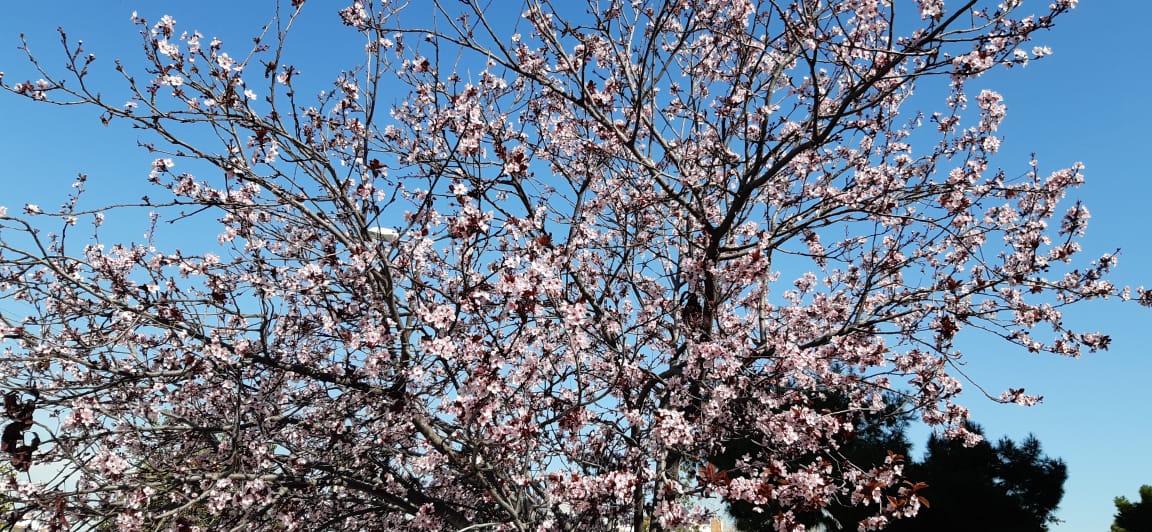 ΥΓΕΙΑ ΚΑΙ ΑΓΑΠΗ ΣΕ ΕΣΑΣ ΚΑΙ ΤΙΣ ΟΙΚΟΓΕΝΕΙΕΣ ΣΑΣΆντα Στριφτόμπολα5Σα βγεις στον πηγαιμό για την Ιθάκη,
να εύχεσαι να 'ναι μακρύς ο δρόμος,
γεμάτος περιπέτειες, γεμάτος γνώσεις.
Τους Λαιστρυγόνας και τους Κύκλωπας,
τον θυμωμένο Ποσειδώνα μη φοβάσαι,10τέτοια στον δρόμο σου ποτέ σου δεν θα βρεις,
αν μέν' η σκέψις σου υψηλή, αν εκλεκτή
συγκίνησις το πνεύμα και το σώμα σου αγγίζει.
Τους Λαιστρυγόνας και τους Κύκλωπας,
τον άγριο Ποσειδώνα δεν θα συναντήσεις,15αν δεν τους κουβανείς μες στην ψυχή σου,
αν η ψυχή σου δεν τους στήνει εμπρός σου.Να εύχεσαι να 'ναι μακρύς ο δρόμος.
Πολλά τα καλοκαιρινά πρωιά να είναι
που με τι ευχαρίστηση, με τι χαρά20θα μπαίνεις σε λιμένας πρωτοϊδωμένους·
να σταματήσεις σ' εμπορεία Φοινικικά,
και τες καλές πραγμάτειες ν' αποκτήσεις,
σεντέφια και κοράλλια, κεχριμπάρια κι έβενους,
και ηδονικά μυρωδικά κάθε λογής,25όσο μπορείς πιο άφθονα ηδονικά μυρωδικά·
σε πόλεις Αιγυπτιακές πολλές να πας,να μάθεις και να μάθεις απ' τους σπουδασμένους.Πάντα στον νου σου να 'χεις την Ιθάκη.
Το φθάσιμον εκεί είν' ο προορισμός σου.30Αλλά μη βιάζεις το ταξίδι διόλου.
Καλύτερα χρόνια πολλά να διαρκέσει·και γέρος πια ν' αράξεις στο νησί,πλούσιος με όσα κέρδισες στον δρόμο,μη προσδοκώντας πλούτη να σε δώσει η Ιθάκη.35Η Ιθάκη σ' έδωσε τ' ωραίο ταξίδι.
Χωρίς αυτήν δεν θα 'βγαινες στον δρόμο.
Άλλα δεν έχει να σε δώσει πια.
Κι αν πτωχική την βρεις, η Ιθάκη δεν σε γέλασε.
Έτσι σοφός που έγινες, με τόση πείρα,ήδη θα το κατάλαβες οι Ιθάκες τι σημαίνουν.5- Τι περιμένουμε στην αγορά συναθροισμένοι;
Είναι οι βάρβαροι να φθάσουν σήμερα.
- Γιατί μέσα στην Σύγκλητο μια τέτοια απραξία;
Τι κάθοντ' οι Συγκλητικοί και δεν νομοθετούνε;
Γιατί οι βάρβαροι θα φθάσουν σήμερα.10Τι νόμους πια θα κάμουν οι Συγκλητικοί;
Οι βάρβαροι σαν έλθουν θα νομοθετήσουν.
- Γιατί ο αυτοκράτωρ μας τόσο πρωί σηκώθη,
και κάθεται στης πόλεως την πιο μεγάλη πύλη
στον θρόνο επάνω, επίσημος, φορώντας την κορόνα;15Γιατί οι βάρβαροι θα φθάσουν σήμερα.
Κι ο αυτοκράτωρ περιμένει να δεχθεί.
τον αρχηγό τους. Μάλιστα ετοίμασε
για να τον δώσει μια περγαμηνή. Εκεί
τον έγραψε τίτλους πολλούς κι ονόματα.20- Γιατί οι δυο μας ύπατοι κι οι πραίτορες εβγήκαν
σήμερα με τες κόκκινες, τες κεντημένες τόγες·
γιατί βραχιόλια φόρεσαν με τόσους αμεθύστους,
και δαχτυλίδια με λαμπρά, γυαλιστερά σμαράγδια·
γιατί να πιάσουν σήμερα πολύτιμα μπαστούνια25μ' ασήμια και μαλάματα έκτακτα σκαλιγμένα;
Γιατί οι βάρβαροι θα φθάσουν σήμερα·
και τέτοια πράγματα θαμπώνουν τους βαρβάρους.
- Γιατί κι οι άξιοι ρήτορες δεν έρχονται σαν πάντα
να βγάλουνε τους λόγους τους, να πούνε τα δικά τους;30Γιατί οι βάρβαροι θα φθάσουν σήμερα·
κι αυτοί βαριούντ' ευφράδειες και δημηγορίες.
- Γιατί ν' αρχίσει μονομιάς αυτή η ανησυχίακι η σύγχυσις. (Τα πρόσωπα τι σοβαρά που εγίναν).
Γιατί αδειάζουν γρήγορα οι δρόμοι κι οι πλατέες,35κι όλοι γυρνούν στα σπίτια τους πολύ συλλογισμένοι;
Γιατί ενύχτωσε κι οι βάρβαροι δεν ήλθαν.
Και μερικοί έφθασαν απ' τα σύνορα,
και είπανε πως βάρβαροι πια δεν υπάρχουν.
Και τώρα τι θα γενούμε χωρίς βαρβάρους.Οι άνθρωποι αυτοί ήσαν μια κάποια λύσις.